09.04.2021 r.klasa – II tl, nauczyciel – Arkadiusz Załęski,  przedmiot – magazyny przyprodukcyjne, temat – Kryteria podziału zapasówDrodzy uczniowie! Proszę zapoznać się z zamieszczoną poniżej notatką. Proszę przepisać notatkę do zeszytu (ewentualnie wydrukować i wkleić). W razie wątpliwości, niejasności, ewentualnych pytań proszę kontaktować się ze mną                   za pomocą skrzynki e-mail: minorsam@interia.pl.                                                                      Pozdrawiam i życzę owocnej pracy. Arkadiusz Załęski.       Zapasy to określona ilość produktów, surowców, pieniędzy itp., które zostały zebrane w celu przechowania                do czasu, gdy będą potrzebne.       Za zapas w procesie produkcyjnym należy uznać wartość lub ilość surowców, komponentów, dóbr użytkowych, półproduktów i wyrobów gotowych, które są przechowywane lub składowane w celu zużycia w razie zaistnienia takiej potrzeby.       W systemie logistycznym zapasy to dobra materialne zgromadzone i składowane na cele działalności gospodarczej danego podmiotu i dobra będące elementem rzeczowego majątku obrotowego.       Wskaźnik struktury zapasów Wsz odzwierciedla procentowy udział określonych zapasów/grup zapasów                              w całkowitych zasobach magazynowych.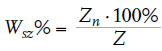 Z – suma wszystkich zapasów sklasyfikowanych według danego kryterium;Zn – wielkość danej kategorii zapasu.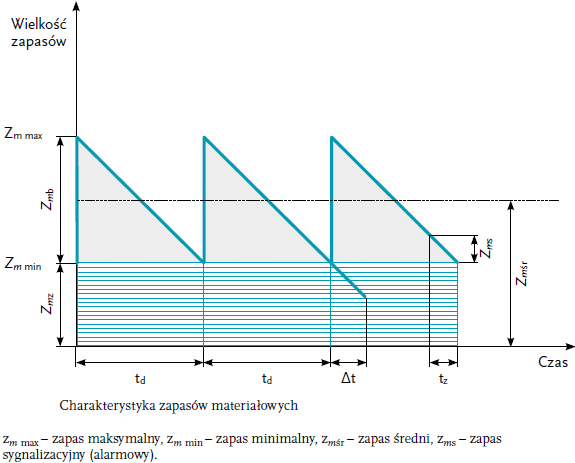 PrzykładW magazynie przedsiębiorstwa produkcyjnego znajdowały się pozycje zapasów wymienione w tabeli poniżej. Ustal strukturę ilościową tych zapasów.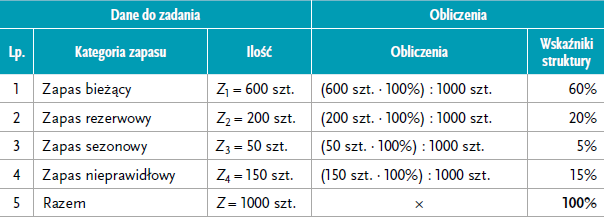 